 ПРЕЗЕНТАЦИОННАЯ СТАТЬЯМилославовой Нины Владимировны педагога ДО ТО «Оранжевый мостик - Взаимодействие»  студии «Вернисаж» отдела гуманитарного образования ЦВР Калининского района Санкт-Петербурга. («Изобразительное искусство»)Мой первый опыт работы с детьми был летом 1965 во время учебы в школе 190 (художественно-эстетический лицей) -  вела  изостудию летнего пионерского лагеря «Юный нефтяник» города Анапы. С 1973 года, выпускница ЛВХПУ им. В. И. Мухиной ( Академии им. Штиглица), работая  дизайнером по специальности в КБПО «Техприбор», в течение всех лет руководила изостудией ведомственного летнего пионерского лагеря «Сокол».С 1977 года полностью перешла в систему дополнительного образования, где, хотя и меняя места работы, продолжаю трудиться по сей день.В 1979 году мною была создана экспериментально впервые в городской системе ДО группа для дошкольников в ДПШ Московского района.  Опыт был успешен и получил дальнейшее развитие. В этот же период состояла в бюро и была  секретарем Городского методического объединения при Дворце пионеров, где имела счастье не только познакомиться, но и с в 1986 году пройти стажировку у С.Д. Левина, основателя ленинградской школы педагогов-художников ДО.В тот же период стремилась расширять свои знания в области психологии и арт-терапии.На протяжении нескольких лет в рамках сотрудничества с Институтом «Гармония» участвовала в международных и городских конференциях по проблемам психологии искусстваВ начале девяностых в нашем городе начало создаваться детское учреждение совершенно нового типа для того времени - Центр эстетического воспитания и психологической поддержки семьи для детей самого раннего возраста, школа-ясли-сад «Интеллект-плюс». Работа в этом учреждении явилась для меня самым интересным и плодотворным этапом творческой педагогической деятельности. Совмещая должности педагога изо, методиста эстетического цикла (12 направлений) и исполняя обязанности заместителя директора по научной работе, мною вместе с моими коллегами и товарищами по работе были заложены основы интереснейшей модели детского учреждения.С 1992 года – педагог высшей категории. В том же году разрабатываю программу «Взаимодействие»(Interaction)В 1998году учеба в МИЖУ (Международный институт «Женщина и управление.»)с 1999 год – работа в ЦВР. В 2001 году в ЦВР «Академический» состоялся первый выпуск восьми малышей студии «Оранжевый мостик», занимавшихся по разработанной мною одноименной программе. К 2013 году трое из них уже поступили в художественные ВУЗы города. Многие более старшие мои ученики сегодня – профессиональные художники, модельеры, дизайнеры, преподаватели Изо.В работе с детьми осуществляю дифференцированный подход к развитию каждого ребенка, учитывая его индивидуальные особенности и личные пристрастия. Этот принцип дал название программе «Взаимодействие», реализуемой с 2000 года как программа «обратной связи». Эта программа комплексная, помимо традиционных заданий на плоскости – живопись, графика, аппликация, проводятся занятия по лепке и освоению объемных форм из бумаги.Основным предметом является композиция – развитие собственного детского творчества, неразрывно связанного с изучением истории и теории изобразительного искусства.Большое внимание уделяется воспитанию общей культуры детей и подростков, поэтому в программу экспериментально введен раздел «Культура праздника».Работы воспитанников - постоянные участники, победители и лауреаты районных, городских и международных выставок. В течение нескольких последних лет на базе нашего учреждения в том числе и при моем участии успешно проходит практика студентов Факультета изобразительного искусства РГПУ им. А. Герцена.Наша студия принимает участие в различных городских мероприятиях, оказывая поддержку детям с ограниченными возможностями. Давняя творческая дружба связывает нас с Санкт-Петербургским обществом акварелистов и ЦДБК им.В. Белинского.Будучи художником по образованию, а по призванию работая с детьми столько лет, стараясь соблюдать основные принципы, заложенные в самые первые годы С.Д.Левиным,  развивая в ребенке всё доброе и талантливое, главным своим девизом считаю «Не навреди!»В своей педагогической практике, нацеленной на максимальное развитие именно творческих способностей, я стараюсь не использовать так называемые «дидактические рисунки» и образцы.При необходимости объясняющий рисунок возникает непосредственно на занятии и, чаще всего, коллективно, совместно с детьми. Поэтому собственно работы педагога имеют скорее этюдный или прикладной характер.  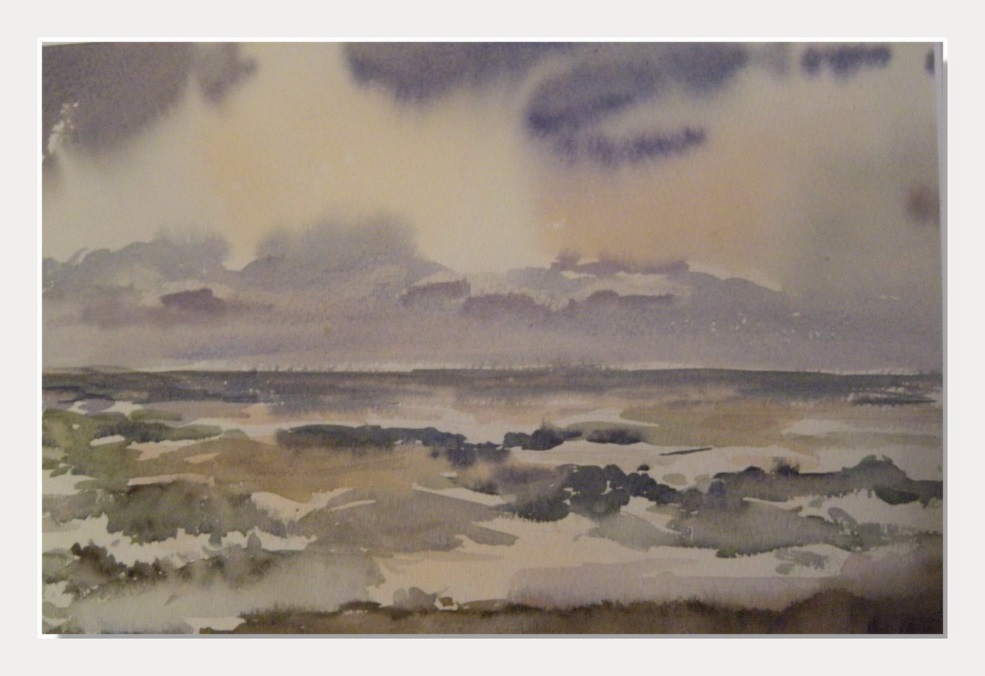 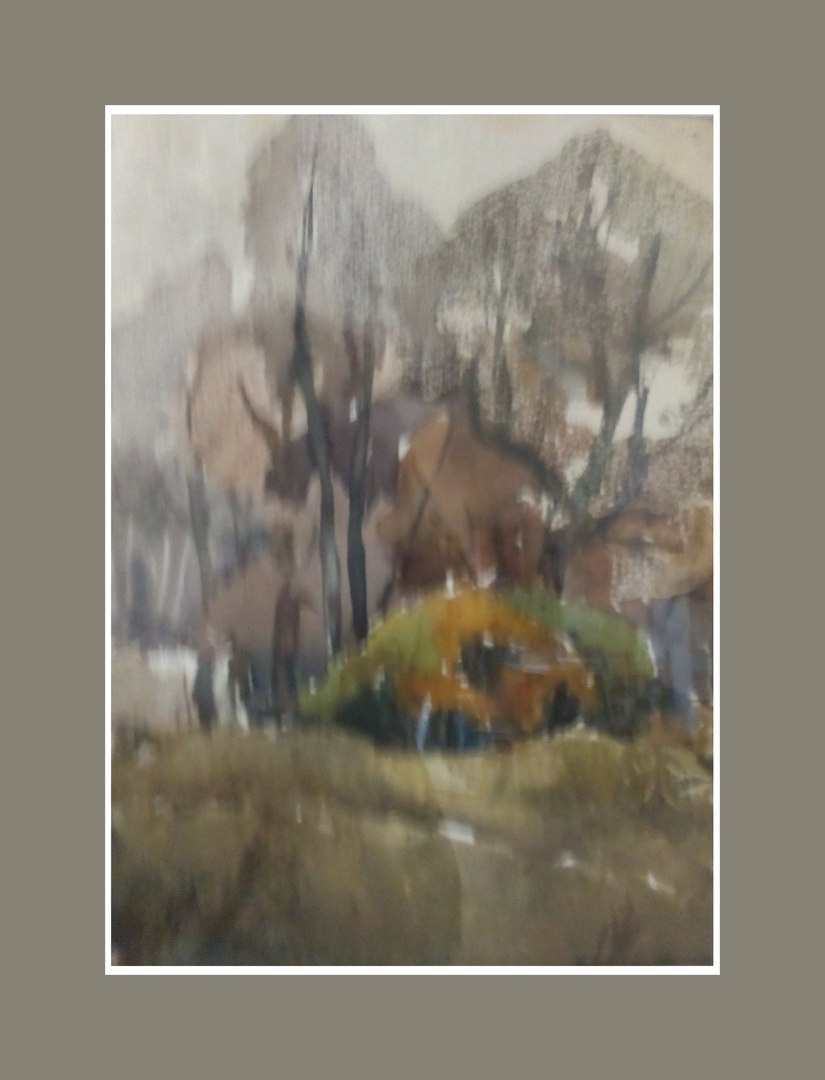 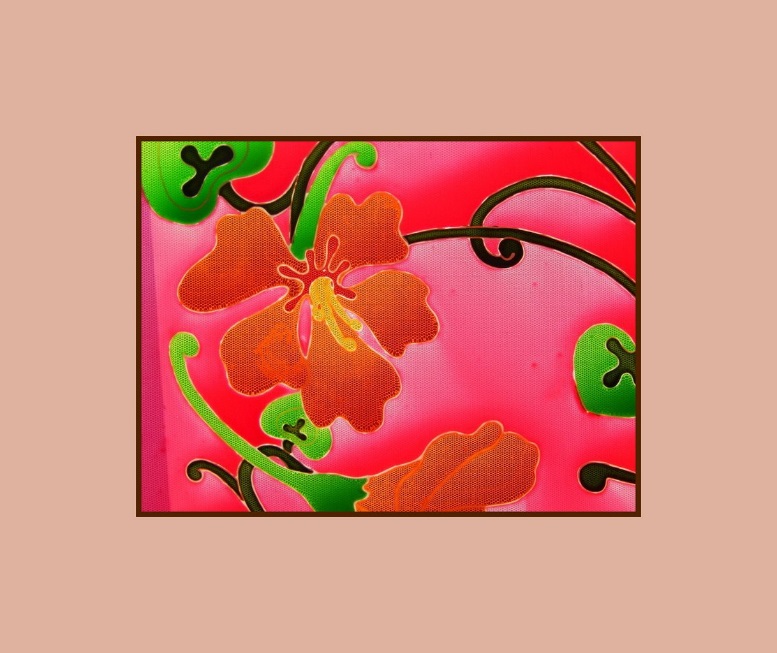 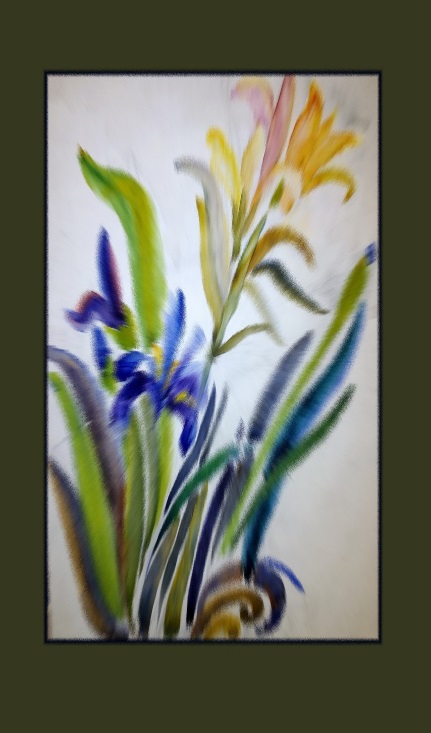 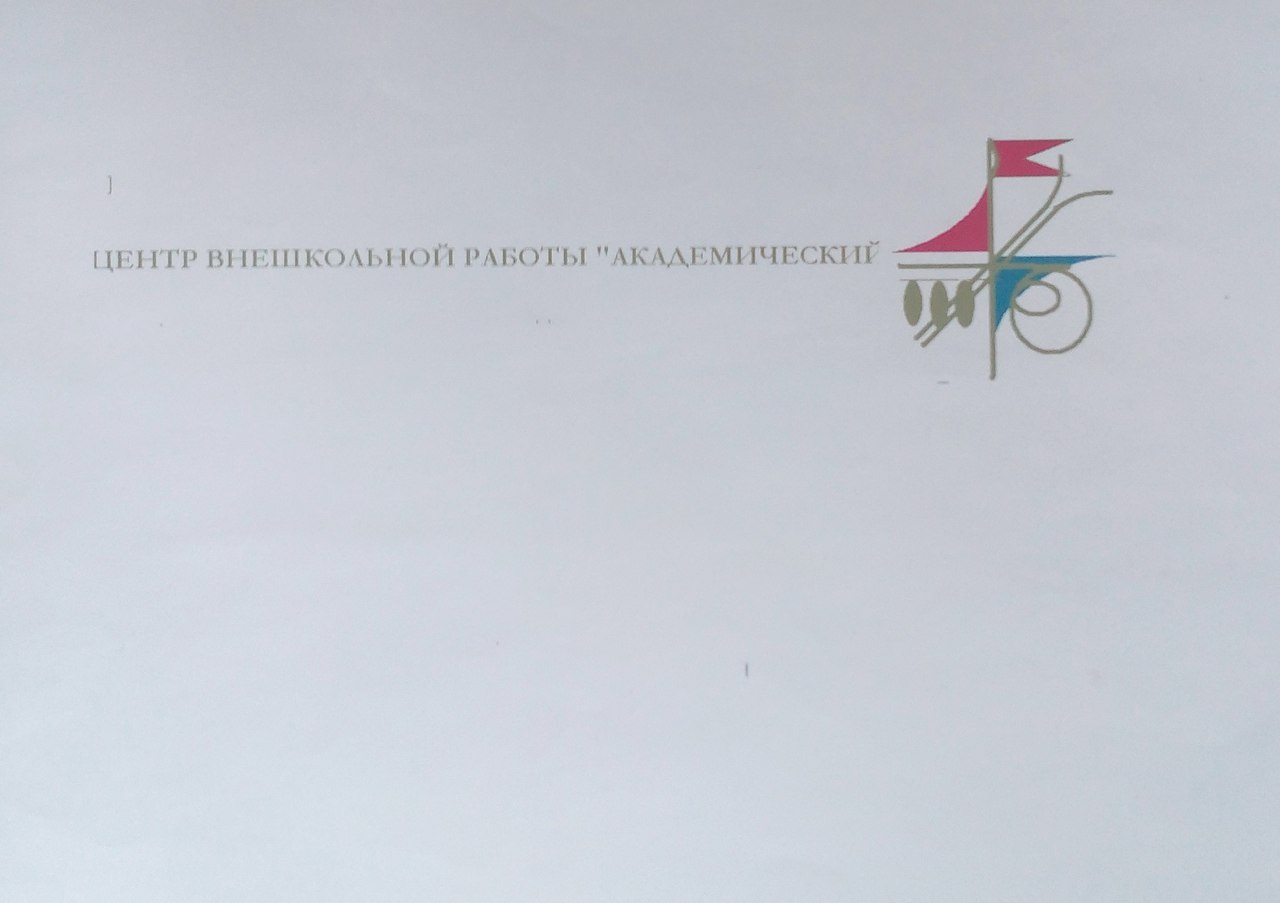 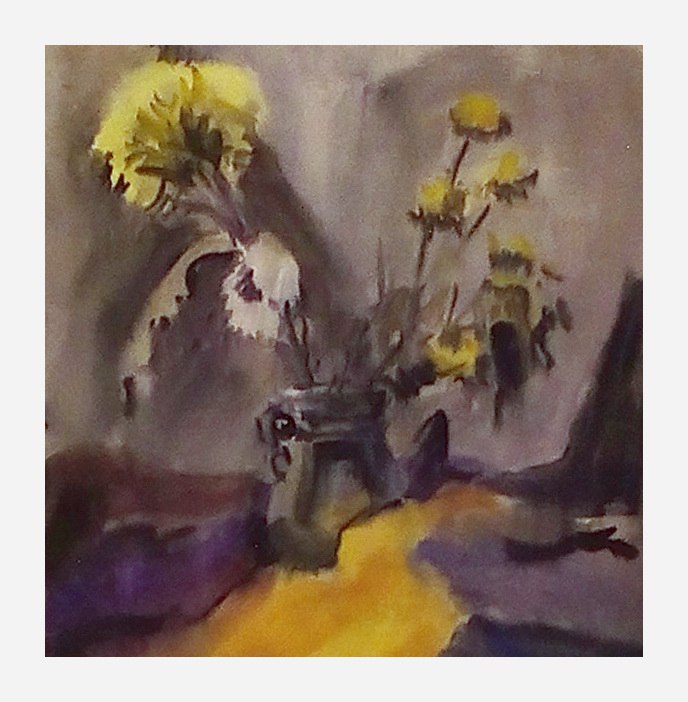  Детские работы могут рассказать больше.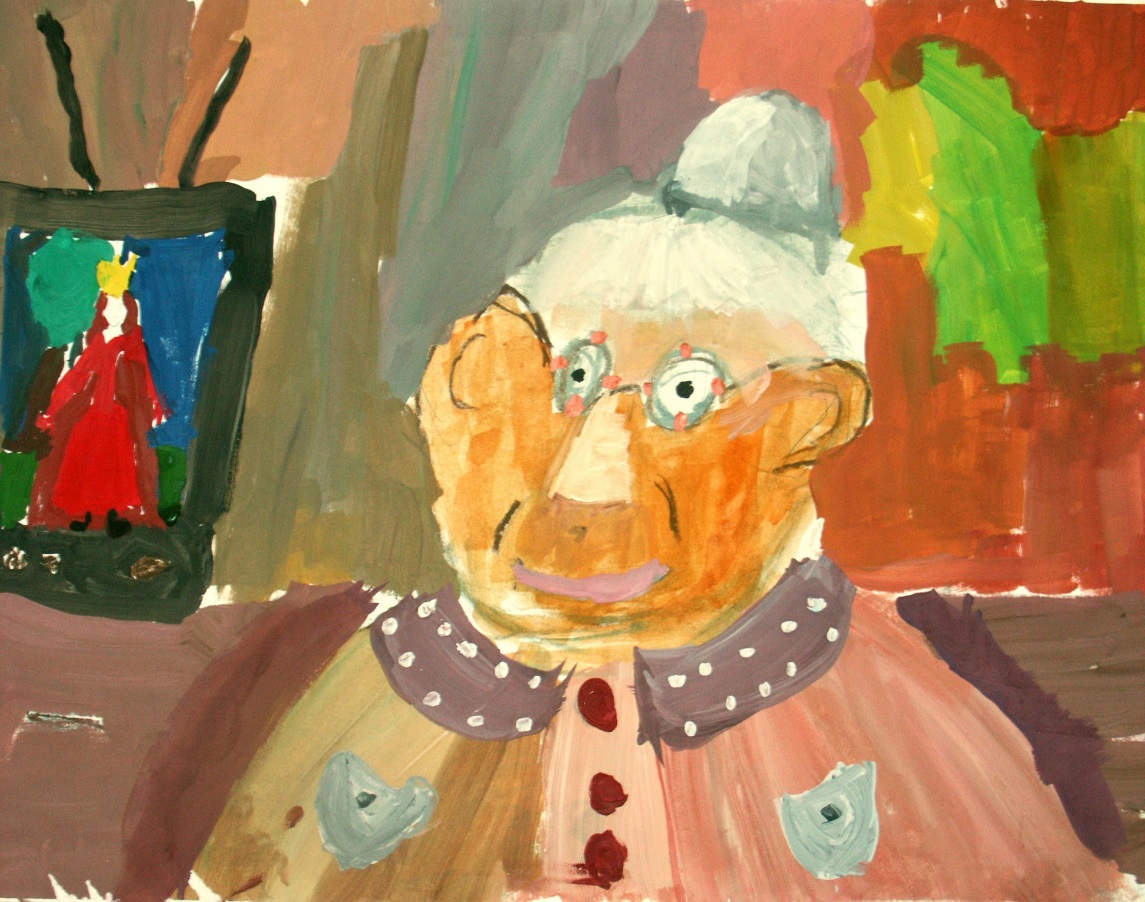 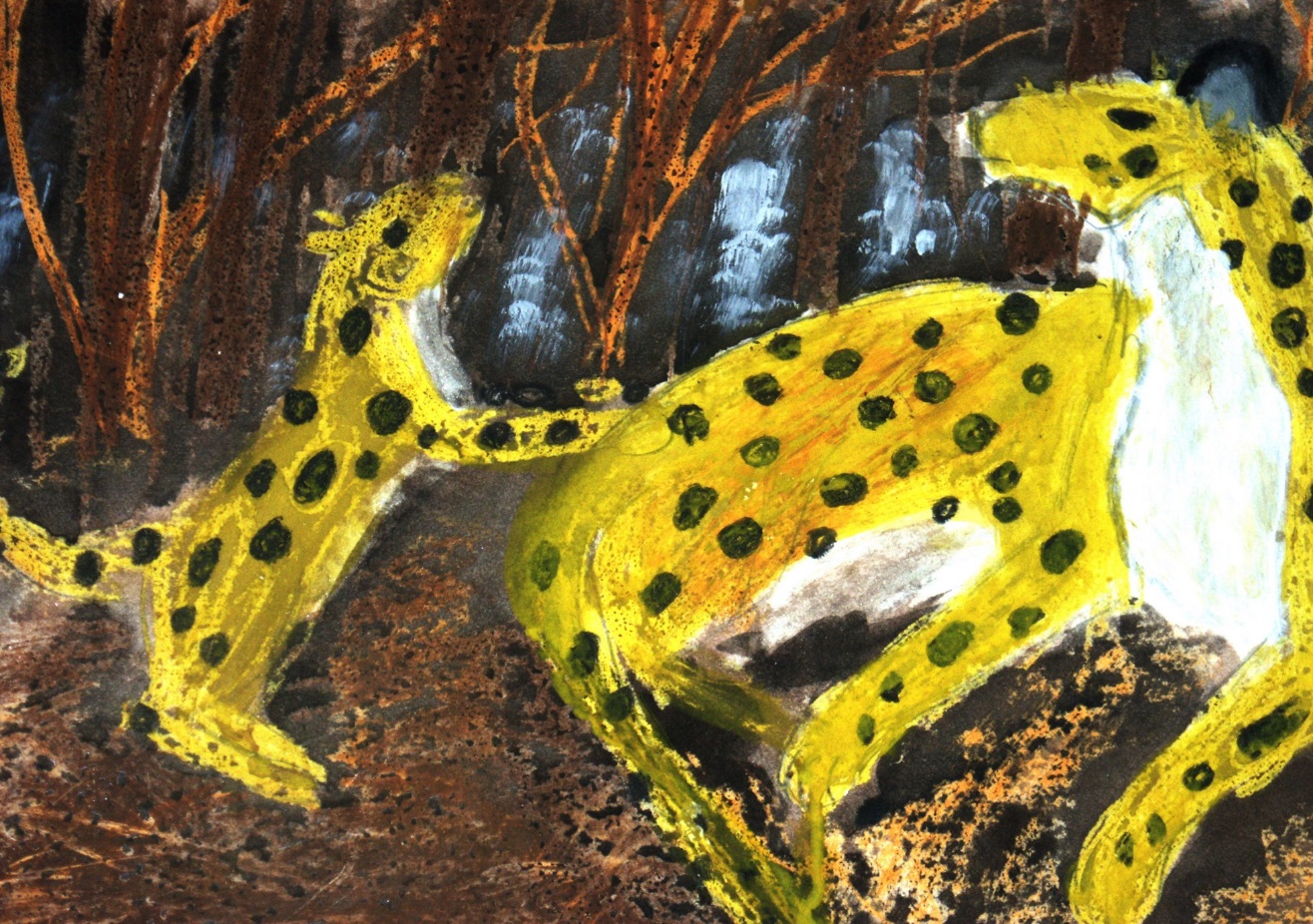 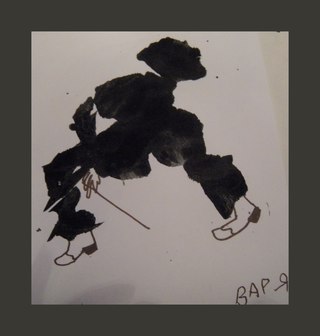 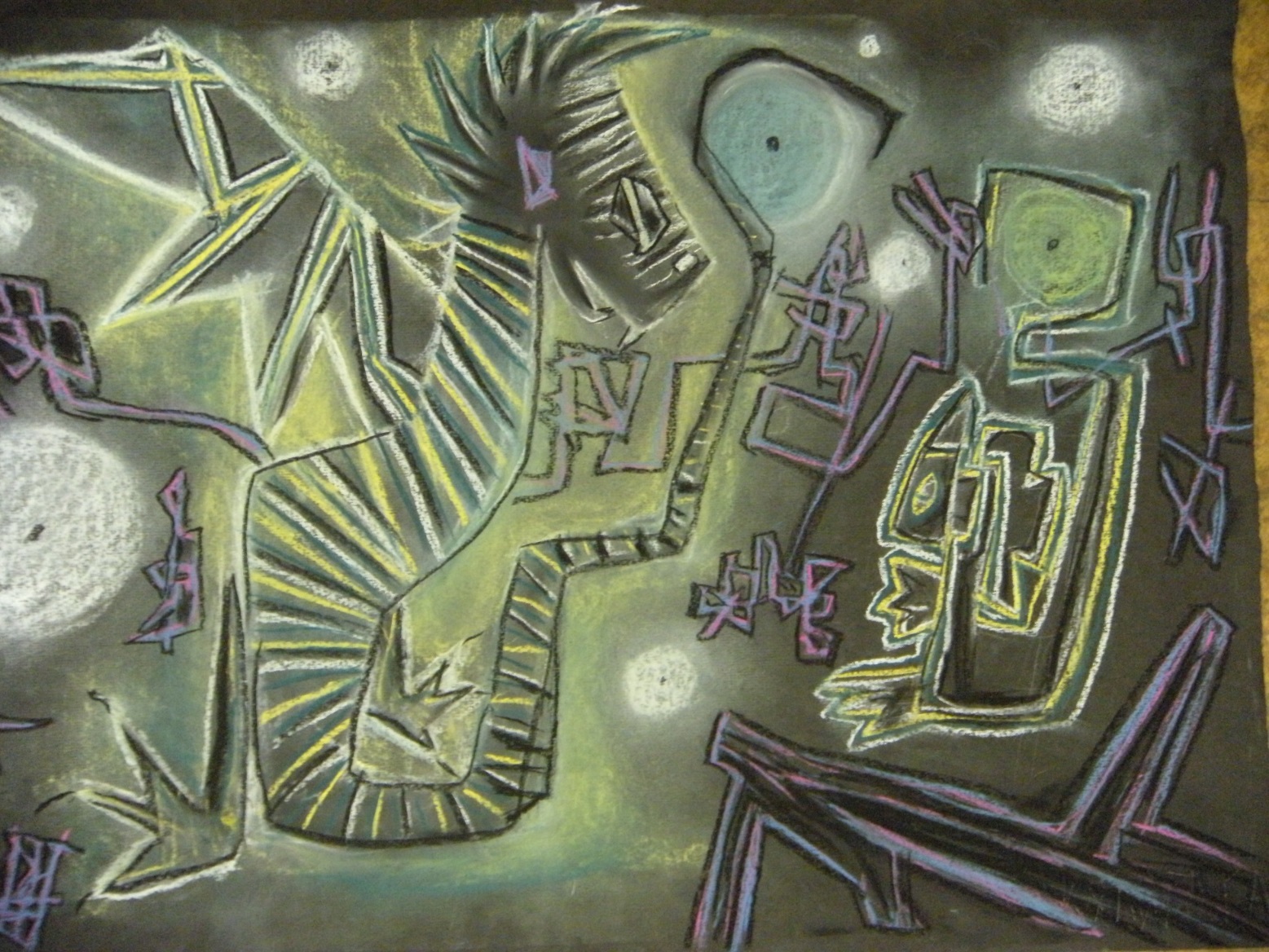 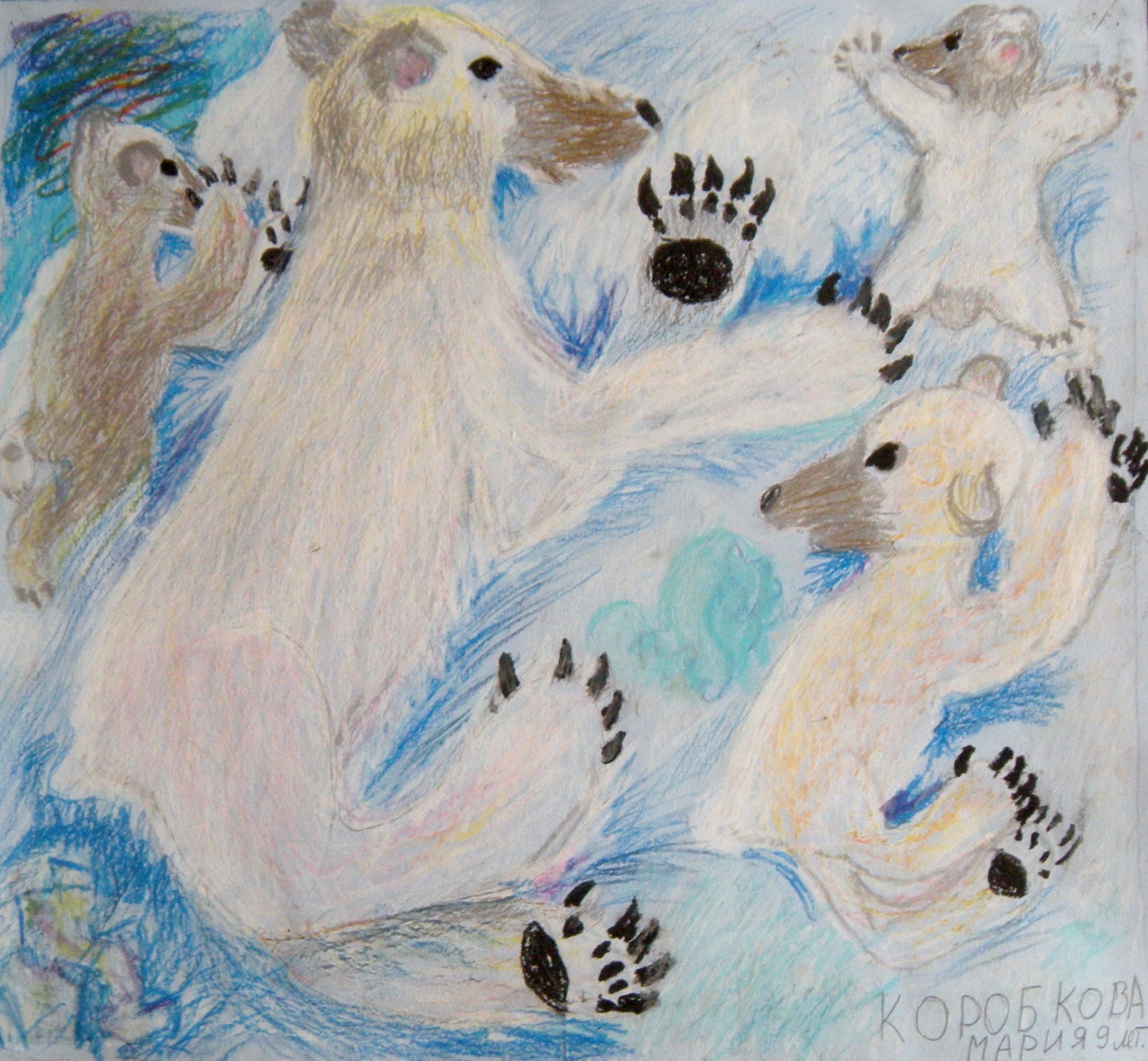 